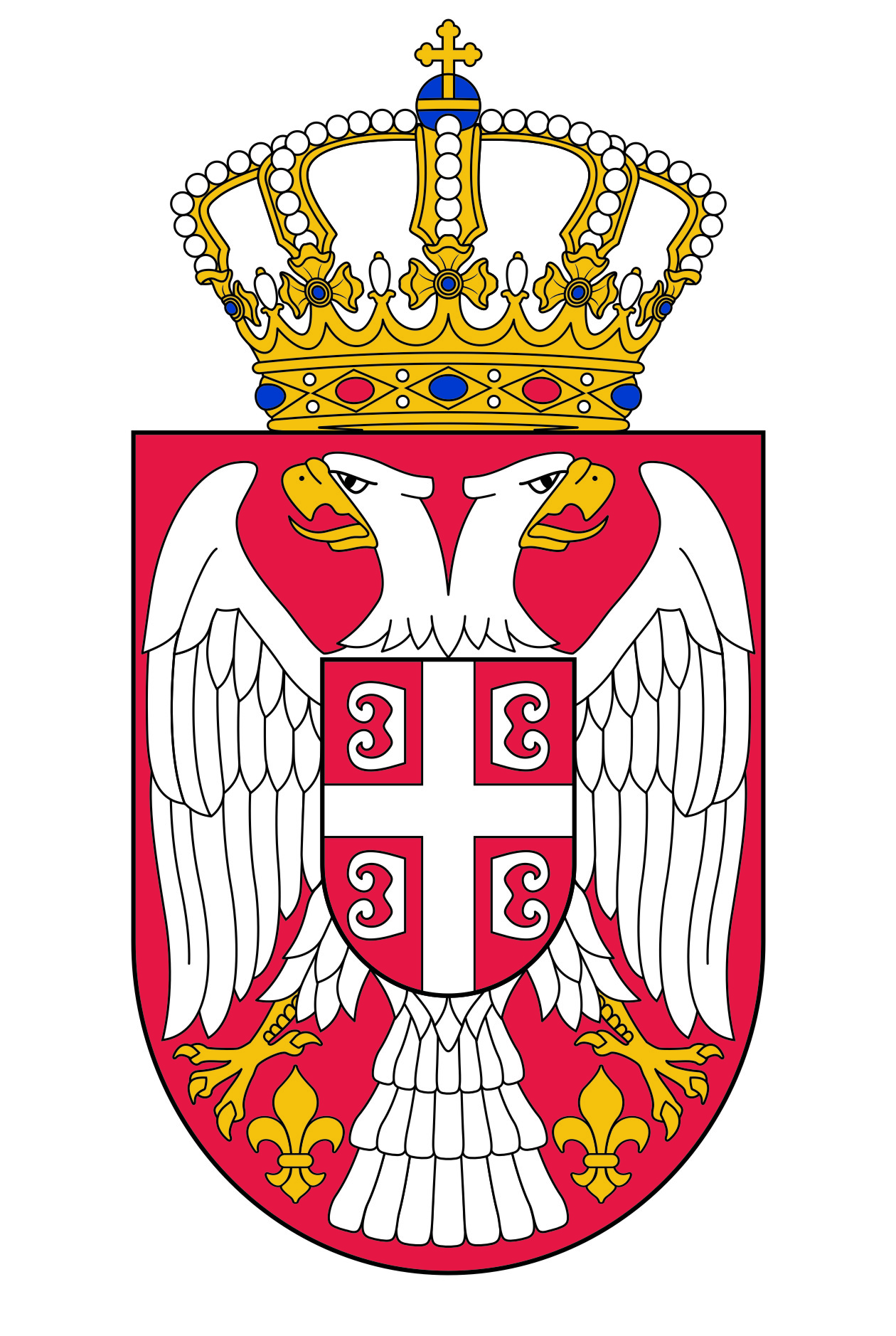 ОПШТИНА АРАНЂЕЛОВАЦОПШТИНСКА УПРАВА АРАНЂЕЛОВАЦ						Комисија за процену и избор пројеката удружења грађанакојима се додељују средства из буџета општине АранђеловацВенац Слободе 10АранђеловацПРИЈАВНИ ОБРАЗАЦ ЗА ПОДНОШЕЊЕ ПРЕДЛОГА ПРОЈЕКТА_______________________________________________(назив пројекта)ОСНОВНИ ПОДАЦИ О ПОДНОСИОЦУ ПРОЈЕКТАПун назив подносиоца пријаве (за правна лица)- Име и презиме (за физичка лица):_________________________________________________________________________                                                                                                                                                                                                                                                                                                                                                                                                                                                                                                  Адреса:_________________________________________________________________________                                                                                                                                                                                                                                                                                                                                                                                                                                                                                                  Телефон/факс:_________________________________________________________________________                                                                                                                                                                                                                                                                                                                                                                                                                                                                                                  Е- mail и/или адреса сајта:_________________________________________________________________________                                                                                                                                                                                                                                                                                                                                                                                                                                                                                                  Број рачуна, назив и адреса банке:_________________________________________________________________________  _________________________________________________________________________                                                                                                                                                                                                                                                                                                                                                                                                                                                                                                  ПИБ: ____________________          Матични број ________________________________Контакт особа (име и презиме, функција, телефон/факс, е-mail):_________________________________________________________________________ _________________________________________________________________________                                                                                                                                                                                                                                                                                                                                                                                                                                                                                                  АКТИВНОСТИ (Укратко представите временски оквир реализације активности (проширите тебелу према потреби)       План активности на програму (сваки месец представити посебном колоном, дан)-ПРИМЕР	БУЏЕТ (значајно је навести да ли подносилац програма део средстава обезбеђује из неког другог извора- навести износ и извор финансирања)ОСОБЉЕ АНГАЖОВАНО НА ПРОЈЕКТУ:Подаци о одговорној особиилиовлашћеномлицу, зареализацијупрограмаСагласност партнера који учествују у програмуНЕОПХОДНА ДОКУМЕНТАПопуњен формулар за подношење предлога пројекта- Образац 1- један штампани примерак и један на ЦД-у,Потписану изјаву подносиоца предлога пројекта (у прилогу конкурсне документације)потписана и оверена изјава о висини учешћа сопствених средстава, односно висини учешћа других субјеката у реализацији пројекта;Решење о регистрацији у АПР-у (фотокопија),Картон депонованих потписа (фотокопија),Потписан споразум о партнерству (за партнерске пројекте),Биографија сваког од чланова пројектног тима,Биографија Удружења - опис претходних искустава и достугнућа Удружења (значајни пројекти и активности) – до две А4 стране текста,Професионална биографија за појединце,Завршни рачун за 2017. годину (билан стања и успеха), осим за удружења која су основана у 2018. години.ПРИЛОЗИ - необавезни део:Мaтeриjaли, публикaциje, нoвински члaнци, oстaлa дoкумeнтaциja кoja илуструje рaд пoднoсиoцa прeдлoгa прojeкатaДатум:___________________Место:___________________.ПОТПИС  ОВЛАШЋЕНОГ ЛИЦА____________________________М.П.ПОТРЕБНА  СРЕДСТАВА ЗА РЕАЛИЗАЦИЈУ ПРОЈЕКТА:ПОТРЕБНА  СРЕДСТАВА ЗА РЕАЛИЗАЦИЈУ ПРОЈЕКТА:ПОТРЕБНА  СРЕДСТАВА ЗА РЕАЛИЗАЦИЈУ ПРОЈЕКТА:Укупна вредностУкупан износ тражених средстава од Општине АранђеловацСопствена учешћеЛОКАЦИЈА НА КОЈОЈ СЕ ОДВИЈАЈУ ПРОЈЕКТНЕ АКТИВНОСТ:ТРАЈАЊЕ ПРОЈЕКТАТРАЈАЊЕ ПРОЈЕКТАПочетак:Завршетак:КРАТАК ОПИС ПРОЈЕКТА(Опис проблема - навести проблеме са којима се циљна група суочава, потребне циљне групе и начине превазилажења проблема, користити сопствене изворе и све релевантне показатеље који поткрепљују тврдњу о важности решавања препознатог проблема - до 100 речи):ЦИЉНЕ ГРУПЕ (Навести кориснике услуга програмских активности – до 10 редова):Активност јулјулјулјулавгуставгуставгуставгустсептембарсептембарсептембарсептембар...децембар...децембар...децембар...децембар...децембар11.01.11.01.11.01.11.01.12.01.12.01.12.01.12.01.....................20.01.20.01.20.01.20.01.20.01.На пример – први састанак тимаОПИС АКТИВНОСТИ:ОПИС АКТИВНОСТИ:ВРЕМЕ РЕАЛИЗАЦИЈЕВРЕМЕ РЕАЛИЗАЦИЈЕВРЕМЕ РЕАЛИЗАЦИЈЕВРЕМЕ РЕАЛИЗАЦИЈЕВРЕМЕ РЕАЛИЗАЦИЈЕВРЕМЕ РЕАЛИЗАЦИЈЕВРЕМЕ РЕАЛИЗАЦИЈЕВРЕМЕ РЕАЛИЗАЦИЈЕВРЕМЕ РЕАЛИЗАЦИЈЕВРЕМЕ РЕАЛИЗАЦИЈЕ1.1.11.21.3.....2.3.4.5.6.ФИНАНСИЈСКА РЕАЛИЗАЦИЈА ПРОЈЕКТАФИНАНСИЈСКА РЕАЛИЗАЦИЈА ПРОЈЕКТАФИНАНСИЈСКА РЕАЛИЗАЦИЈА ПРОЈЕКТАФИНАНСИЈСКА РЕАЛИЗАЦИЈА ПРОЈЕКТАФИНАНСИЈСКА РЕАЛИЗАЦИЈА ПРОЈЕКТААктивностЈединицаБрој јединицаценаУкупан трошак1.2.3.4.УкупноУкупноУкупноУкупноИме и презиме: Адреса:Број ЛК:	издатаод:		датум: ИМЕ И ПРЕЗИМЕФУНКЦИЈА У ПРОЈЕКТНОМ ТИМУИЗ КОГ УДРУЖЕЊА ДОЛАЗИ (АКО ИМА ПАРТНЕРА)КВАЛИФИКАЦИЈЕ (НАВЕСТИ ФОРМАЛНО ОБРАЗОВАЊЕ, НЕФОРМАЛНО ОБРАЗОВАЊЕ, PЕЛЕВАНТНО РАДНО ИСКУСТВО, ИТД.)НАЗИВ ПАРТНЕРАИМЕ И ПРЕЗИМЕ ОВЛАШЋЕНОГ ПРЕДСТАВНИКАПОТПИС1.2.3.4.5.